Attachment: Project Meeting/Discussion Notes TemplateProject Meeting/Discussion Notes documents project meetings and typically highlights discussion items, important agreements, issues identified or resolved, and action items. This template can be used or a less formal means (e.g. email) can be used that includes similar content.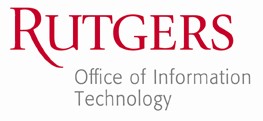 Office of Information Technology – Project Management Office Meeting NotesInvitees/Attendees:Meeting Agenda: paste meeting agendaDiscussion Summary:highlight:key discussion itemsconsensus reachedagreements madeissues resolvedissues openedrisks identifiedaction itemsIssues opened:Action items:Next meeting:  date, time, locationProject: (name/number)Location:Topic:Facilitator:Date:Call in number:invitee/attendeeattendee rep. (sub)departmentcontact infon/an/an/aissueownernotesitemownernotes